Normalizace, zkušebnictví Program řízení jakosti je v ČR stejně jako v EU uskutečňován pomocí 4 nástrojů (činitelů):Technické normalizaceMetrologieZkušebnictvíInspekce (kontrolních orgánů)Cíl – zamezit pronikání nejakostních výrobků na trh! Technická normalizaceSoubor činností, jejichž cílem je zjednodušit a sjednotit požadavky na výrobky a užívané postupy.Hlavní činností je vydávání norem.Co je technická norma?  Norma (standard) je vyjádřením požadavků na výrobek.Pro urychlení a zjednodušení obchodu se sjednocují normy v rámci EU i celosvětově.Tzn. ………………………………………………………………………………………………………… Podle obsahu se normy dělí na:všeobecné  - ……………………..……………………………………………………………………….postupové - ………………………………………………………………………………………………předmětové - ………………….…………………………………………………………………………Zkušebnictví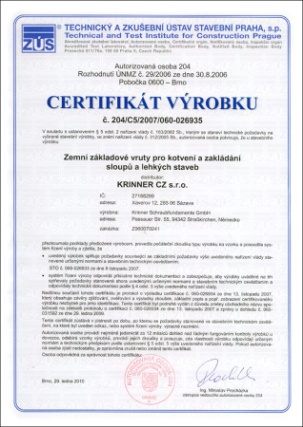 Zkušebny prověřují vlastnosti výrobků a vydávají certifikáty.Co je certifikát výrobku? Dokument, který potvrzuje, že se vlastnosti výrobku shodují s tech. normami.Certifikáty mají omezenou platnost - 1 až 3 roky.Důvod - ……………………………………………………………………………………………………...……………………………………………………………………………………………………………….Kontrolní orgány - inspekceČOI -  ...........................................................................................................................................................SZPI - ...........................................................................................................................................................SVS - .............................................................................................................................................................Útvar hygienika Pravomoci ČOI - co může kontrolovatpoctivost prodejeklamání spotřebitele            např. ………………………………………………………………………………………………..prodej falzifikátůinformační povinnost prodejce např. ………………………………………………………………………………………………..kontrola dokladů předepsaných zákonem - např. prohlášení o shoděPravomoci SZPI - co může kontrolovatkontroluje podmínky prodeje - aby nedošlo k ohrožení zdraví spotřebitelenapř. ………………………………………………………………………………………………trvanlivost výrobkůPravomoci SVS - co může kontrolovatprodej živých zvířat -  ……………………………………………………………………………...prodej nebaleného výsekového masa a zvěřiny            např. ………………………………………………………………………………………………..Význam celého systému řízení jakosti v ČR a s ním souvisejících zákonů a nařízení:………………………………………………………………………………………………………………………………………………………………….………………………………………………………………………………………………………………………………………………………………….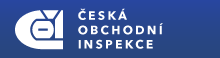 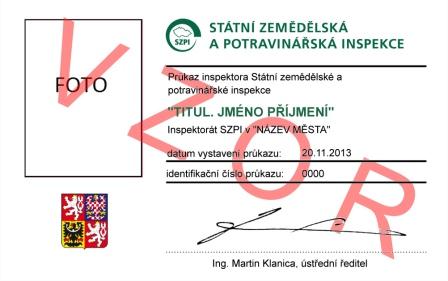 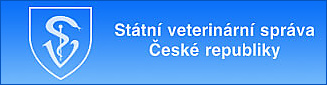 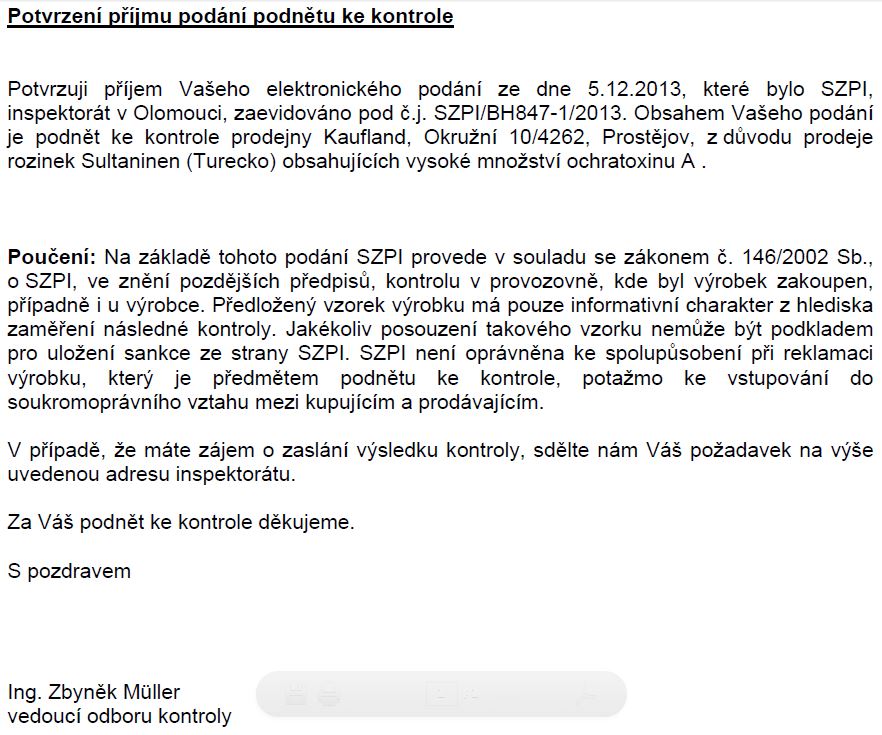 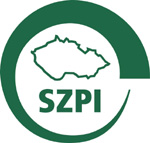 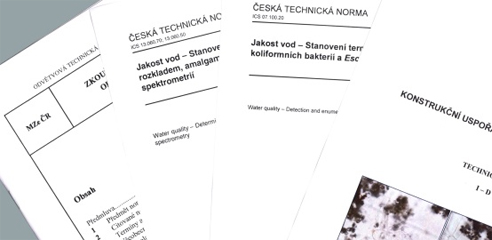 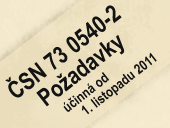 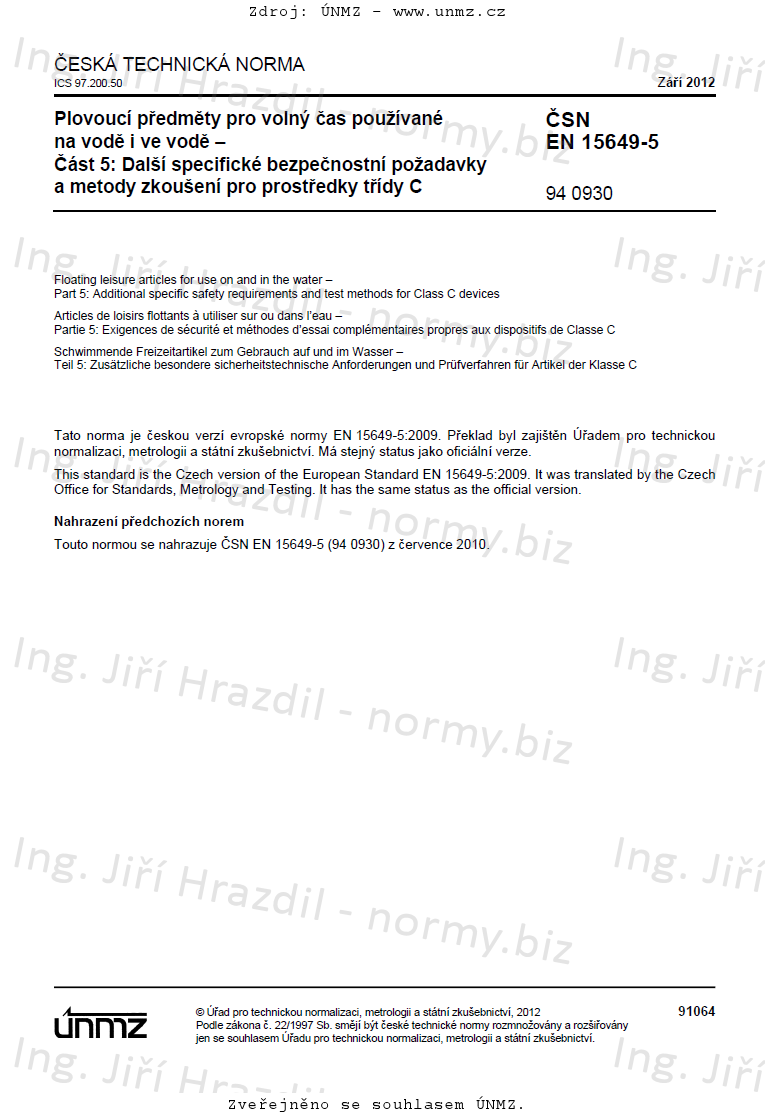 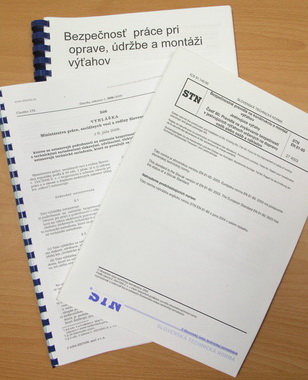 